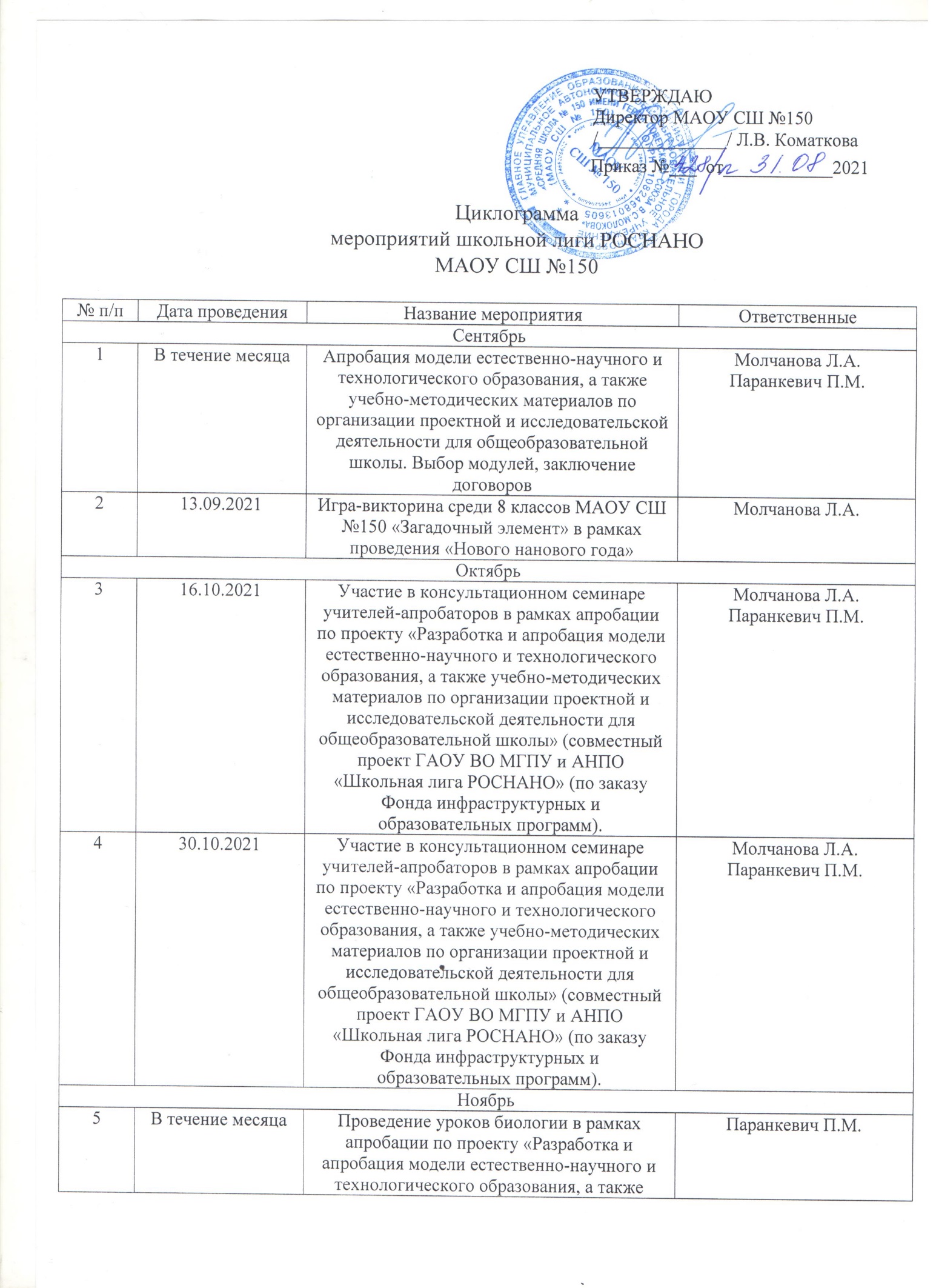 учебно-методических материалов по организации проектной и исследовательской деятельности для общеобразовательной школы. 9 класс. Тема модуля: «Популяционно-видовой уровень. Естественный отбор»6В течение месяцаПроведение уроков химии в рамках апробации по проекту «Разработка и апробация модели естественно-научного и технологического образования, а также учебно-методических материалов по организации проектной и исследовательской деятельности для общеобразовательной школы. 8 класс. Тема модуля: «Строение вещества»Молчанова Л.А.ДекабрьДекабрьДекабрьДекабрь7В течение месяцаАнализ апробации модулей по проекту «Разработка и апробация модели естественно-научного и технологического образования, а также учебно-методических материалов по организации проектной и исследовательской деятельности для общеобразовательной школы. Участие в семинаре.Молчанова Л.А. Паранкевич П.М.ФевральФевральФевральФевраль814.02.2022-19.02.2022Проведение игры «Химия и спорт» среди учащихся 8-9 классов МАОУ СШ №150Молчанова Л.А. Лаубах Л.В.МартМартМартМарт9В течение месяцаУчастие во Всероссийской Неделе Высоких технологий и техно-предпринимательства Молчанова Л.А.Учителя школыАпрельАпрельАпрельАпрель10В течение месяца Участие в образовательном кейс-турнире на платформе цифрового Нанограда. Молчанова Л.А.11Дистанционно в течение месяцаЕстественно-научный Брейн-ринг «По страницам живой природы» для учащихся 8-ых классов школ городаМолчанова Л.А. Терскова Е.А.Команда учащихся 8-ых классов МАОУ СШ №1501213.04.2022Конференция среди учащихся 10 классов по естествознанию «Полеты в космос» в рамках празднования Дня космонавтикиМолчанова Л.А.